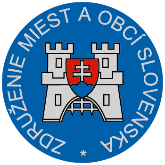 Materiál na rokovanie Hospodárskej a sociálnej rady SRdňa 20. 8. 2018       k bodu č. 7)Stanovisko ZMOSk návrhu zákona, ktorým sa mení a dopĺňa zákon č. 40/1964 Zb. Občiansky zákonník v znení neskorších predpisov a ktorým sa menia a dopĺňajú niektoré zákonyVšeobecne k návrhu:Návrhom zákona sa reaguje na nález Ústavného súdu SR zo dňa 7.2.2018 pod sp. zn. PL ÚS 11/2016-60, v ktorom Ústavný súd Slovenskej republiky rozhodol, že ustanovenie § 5b zákona č. 250/2007 Z. z. o ochrane spotrebiteľa a o zmene zákona Slovenskej národnej rady č. 372/1990 Zb. o priestupkoch v znení neskorších predpisov nie je v súlade s čl. 46 ods. 1 v spojení s čl. 1 ods. 1 Ústavy Slovenskej republiky.Predkladaným materiálom sa zavádza osobitná úprava uplatňovania premlčaných nárokov zo spotrebiteľských zmlúv a ich zabezpečenia. Týmto sa navrhuje, aby premlčané právo zo spotrebiteľskej zmluvy nebolo možné vymáhať ani platne zabezpečiť. Pripúšťa sa možnosť zmeny obsahu premlčaného práva zo spotrebiteľskej zmluvy, nahradenie tohto práva novým právom alebo obnovenie jeho vymáhateľnosti  a to na základe právneho úkonu dlžníka, pričom platnosť takéhoto právneho úkonu je podmienená vedomosťou dlžníka o premlčaní práva zo spotrebiteľskej zmluvy.Pripomienky k návrhu:ZMOS k predloženému návrhu zákona nemá žiadne zásadné pripomienky.Záver:ZMOS navrhuje, aby Hospodárska a sociálna rada SR odporučila návrh zákona na ďalšie legislatívne konanie.    Michal Sýkora   predseda ZMOS